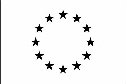 Paolo DRIUSSIRicercatoreInformazioni personaliUdine, 4 settembre 1965Cittadinanza italiana: Udine, via Bertaldia 72*: paolo.driussi@uniud.it +39 0432556511 │+39 3482241765Esperienza lavorativaDa novembre 2002 ad oggiUNIVERSITÀ DEGLI STUDI DI UDINE Ricercatore di lingua ungherese, settore L-LIN 19 FILOLOGIA UGROFINNICADocente di lingua ungherese, letteratura ungherese, filologia ugrofinnica, linguistica testualeIstruzione e FormazioneDal 2011Formazione dottorale in linguistica ungherese (Nyelvtudományi Doktori Iskola – Magyar Nyelvészet) presso l’Università degli Studi Eötvös Loránd Tudományegyetem di Budapest1991 
Università degli Studi di Udine
Laurea in Lingue e Letterature Straniere1983
Liceo ScientificoDiploma di maturità scientificaCapacità e competenze personaliAltroDa ottobre 2018 a oggi membro della Commissione tutorato del Dipartimento di Studi Umanistici e del Patrimonio Culturale.Già membro della Commissione Didattica della Facoltà di Lingue e Letterature Straniere dell’Università degli Studi di Udine.Già membro della Commissione Tutorato e Orientamento della Facoltà di Lingue e Letterature Straniere dell’Università degli Studi di Udine.ConvegniRelazioni a convegni– “Grammatica e grammatiche del testo per l’interpretazione formale“, relazione tenuta al seminario internazionale: La lingua della letteratura: interpretazione della forma (Udine, giugno  2022).– “Annotation for Functional Discourse Grammar: Explaining adverbs’ behaviour in Italian”, Relazione  tenuta assieme a Elena Valvason alla Corpus Linguistics International Conference – online (2021).– “FDG-based language teaching” relazione tenuta alla 6th International Conference on Functional Discourse Grammar. (2020)– “A magyar mondatszerkezet pillérei” (I fondamenti della struttura proposizionale ungherese), relazione tenuta alla conferenza Újdonságok a szamantikai és pragmatikai kutatásokban a Szeged – Ungheria (2019).– “A funkcionális megközelítés a nyelvtanításhoz” (metodi funzionalisti per l«insegnamento delle lingue), relazione tenuta alla conferenza PeLiKon –1. oktatásnyelvészeti konferencia (prima conferenza PeLi di lingistica applicata alla didattica) a Eger  - Ungheria (2018).– “Corrispondenze dell’uso di forme passive in una lingua che non le conosce”, relazione tenuta al convegno Autour du passif en italien et dans d’autres langues, Duino 29 giugno (2017).– “Scrittori che traducono: Dezső Kosztolányi”, relazione tenuta alla Giornata di studi sulla letteratura ungherese e la traduzione. Padova 15 marzo (2017).– “An FDG account of Hungarian costituent order”, relazione tenuta alla conferenza IC-FDG 2016 di Wien-Vienna (2016).– “Functionalist and cognitive approaches in teaching and describing languages: advantages for less spoken languages”, relazione tenuta al convegno Mi lesz veled, kis nyelv, Berlin, 20-21 novembre (2014).– “A nyelvek változnak, és velük a nyelvet beszélők is”, relazione tenuta al convegno Nyelv, kultúra, társadalom, Budapest 3-4 novembre (2014).
– “Verbal particles in Hungarian”, relazione tenuta alla conferenza IC-FDG 2014 di Jaèn - Spagna (2014).
– “Particolarità nazionale e contatti internazionali: linguisti ungheresi nella Monarchia Dualista”, relazione tenuta in occasione del convegno Storia, letteratura, cultura dei popoli del Regno d’Ungheria all'epoca della Monarchia austro-ungarica (1867-1918). Roma 31 gennaio-1 febbraio (2013).
– “New paradigms in teaching language to adults, focusing on Hungarian”, relazione tenuta in occasione dell'incontro: Methoden der Kultur- und Sprachvermittlung Wissenschaftliche Tagung 25.-27. November (2011).
– “Epica e antiepica in Ungheria gemelli eterozigoti in buona salute”, relazione tenuta al convegno Epos e Antiepos dall’Antichità al Novecento. Udine 14 giugno (2011).
– “Liceizzazione dell'università: il caso della lingua ungherese”, relazione tenuta in occasione dell’incontro di studi: Profili formativi e Corsi di Laurea in Lingue e Culture Straniere Moderne.– Lecce, 19 maggio (2011).
– “A magyar és az olasz nyelvjárástan útjai és további fejlődési lehetőségei” (Le strade della dialettologia italiana ed ungherese e le loro possibili prosecuzioni), relazione tenuta all’incontro HANGOK-HELYEK műhelytalálkozó, Budapest 9-10 ottobre (2009).
– “Reconsidering cheremis (mari) word order through FG. A first assessment”, relazione tenuta all'incontro 13th International Conference on Functional Grammar – Londra, 1-6 settembre (2008).
– Poster “FG and language teaching at universities: successful cases” presentato all'incontro 13th International Conference on Functional Grammar – Londra, 1-6 settembre (2008).
– “Kosztolányi költeményeinek szépsége és azok fordítási nehézségei (különös tekintettel az olasz nyelvre)” (La bellezza delle poesie di Kosztolányi e le difficoltà nella loro traduzione), relazione tenuta alle Giornate letterarie Kosztolányi a Subotica, 28 marzo (2007).
– “Új valóság: eltérő igények a fordításban (különös tekintettel a magyar és az olasz nyelv vonatkozásában)” (Nuove realtà e nuove necessità nella traduzione), relazione tenuta al convegno dell'Associazione ungherese di linguistica applicata (MANYE), Gödöllő, 10-12 aprile (2006).

Lezioni e presentazioniLezione su A topik és a fókusz funkciója a magyar nyelvben, presso l’Università di Zagabria (26 maggio 2022).Lezione su A nyelvi közlés és fordítása, presso l’Università di Zagabria (25 maggio 2022).Lezione Introduzione alla poesia ungherese moderna e contemporanea nel contesto europeo, nell’ambito dell’incontro Poesia e arte ungheresi nel contesto europeo (Udine aprile 2022).Due lezioni su Il (lungo) percorso verso la Functional Discourse Grammar presso la Scuola di Dottorato in Filologia, Letteratura italiana, Linguistica (marzo 2022).Conferenza su invito a Cluj-Kolozsvár (Romania): Az irodalmi fordítás kérdései – a nyelvi játékok fordítása (Questioni di traduzione letteraria – la traduzione delle forme stilistiche). Nell’ambito degli incontri: Az irodalmi és színházi kontaktológia kérdései (12 giugno 2019).Due lezioni su Egy funkcionális szemlélet és a magyar grammatika (Una teoria funzionalista e la grammatica ungherese), presso l’Università di Debrecen – Dipartimento di magiaristica (13 marzo e 10 aprile 2019).Due lezioni su La grammatica della comunicazione letteraria, presso l’Università di Debrecen – Dipartimento di italianistica (13 e 14 marzo 2019).Lezione Szövegelemézés – szövegnyelvészet (analisi del testo – linguistica del testo) presso l’Università Károli Gáspár Református Egyetem (12 aprile 2018).Lezione per il seminario: Leíró nyelvészeti diákműhely dell’Universitá Károli Gáspár Református Egyetem: A magyar nyelv funkcionális megközelítése (Approccio funzionalista alla linguistica ungherese) (20 aprile 2016).FDG for English, la FDG applicata alla lingua inglese. Seminario a Udine, Università degli Studi (13 maggio 2016).Introduzione alla Functional Discourse Grammar: due incontri di presentazione della teoria. Udine, Università degli Studi (4 e 11 dicembre 2015).Lezioni presso Università La Sapienza di Roma: – Lingua ungherese, un quadro funzionalista; – Tratti peculiari della sintassi ceremissa (28-29 aprile 2014).Lezione presso l’Università di Padova per il corso seminariale di traduzione: La struttura della frase e la sua importanza nella traduzione in italiano (8 gennaio 2013).Autorizzo il trattamento dei miei dati personali ai sensi dell’art. 13 D. Lgs. 30 giugno 2003 n°196 – “Codice in materia di protezione dei dati personali” e dell’art. 13 GDPR 679/16 – “Regolamento europeo sulla protezione dei dati personali"Udine, 26 maggio 2023 MadrelinguaitalianaAltre lingueLivelloIngleseC2UnghereseC1FranceseC1